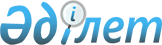 О внесении изменения в постановление акимата Акмолинской области от 11 апреля 2013 года № А-3/149 и решение Акмолинского областного маслихата от 11 апреля 2013 года № 5С-12-3 "Об изменении административно-территориального устройства города Степногорск, Аккольского, Ерейментауского и Шортандинского районов Акмолинской области"Постановление акимата Акмолинской области от 31 октября 2014 года № А-10/517 и решение Акмолинского областного маслихата от 31 октября 2014 года № 5С-31-8. Зарегистрировано Департаментом юстиции Акмолинской области 4 декабря 2014 года № 4493      Примечание РЦПИ.

      В тексте документа сохранена пунктуация и орфография оригинала.

      В соответствии с Законом Республики Казахстан от 8 декабря 1993 года «Об административно-территориальном устройстве Республики Казахстан» акимат Акмолинской области ПОСТАНОВЛЯЕТ и Акмолинский областной маслихат РЕШИЛ:



      1. Внести в постановление акимата Акмолинской области от 11 апреля 2013 года № А-3/149 и решение Акмолинского областного маслихата от 11 апреля 2013 года № 5С-12-3 «Об изменении административно-территориального устройства города Степногорск, Аккольского, Ерейментауского и Шортандинского районов Акмолинской области» (зарегистрировано в Реестре государственной регистрации нормативных правовых актов № 3708, опубликовано 27 апреля 2013 года в газете «Арқа ажары», 27 апреля 2013 года в газете «Акмолинская правда») следующее изменение:



      пункт 5 изложить в новой редакции:



      «5. Аккольскому, Ерейментаускому районам исключить из учетных данных село Кырык кудык, село Изобильное как административно-территориальные единицы и внести соответствующие изменения в земельно-учетную документацию».



      2. Настоящее постановление акимата Акмолинской области и решение Акмолинского областного маслихата вступает в силу со дня государственной регистрации в Департаменте юстиции Акмолинской области и вводится в действие со дня официального опубликования.      Аким Акмолинской области                   С.Кулагин      Председатель

      сессии Акмолинского

      областного маслихата                       Т.Булатов      Секретарь Акмолинского

      областного маслихата                       Н.Дьячек
					© 2012. РГП на ПХВ «Институт законодательства и правовой информации Республики Казахстан» Министерства юстиции Республики Казахстан
				